Christmas Word ScrambleHracmssitArdnskesaier nw a ngaaymIasemhsOnelladrehGlaentl ugmn ne oi nih aeoltott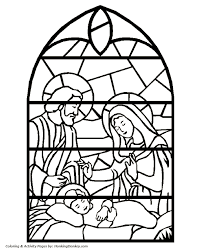 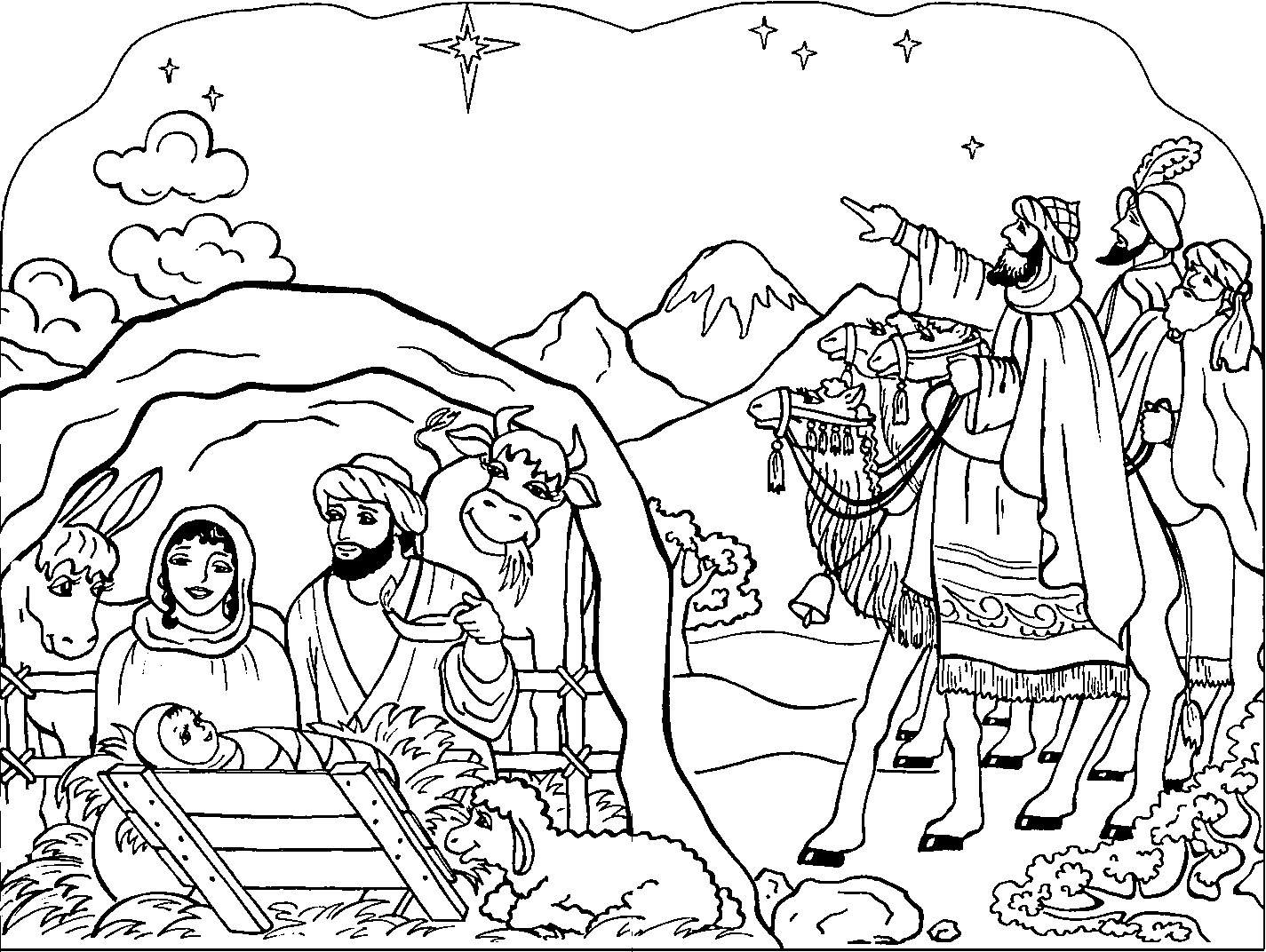 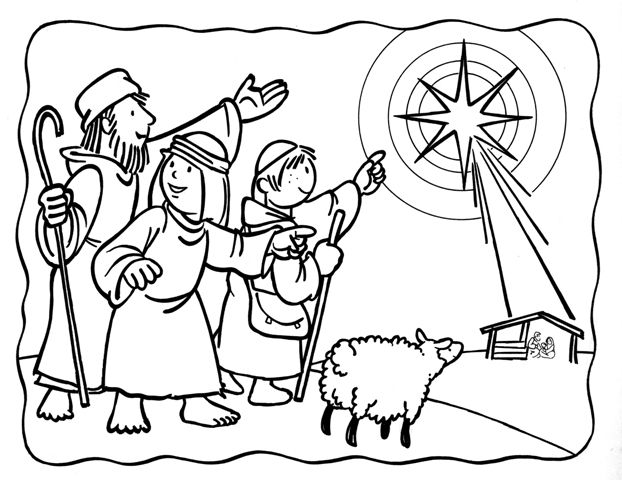 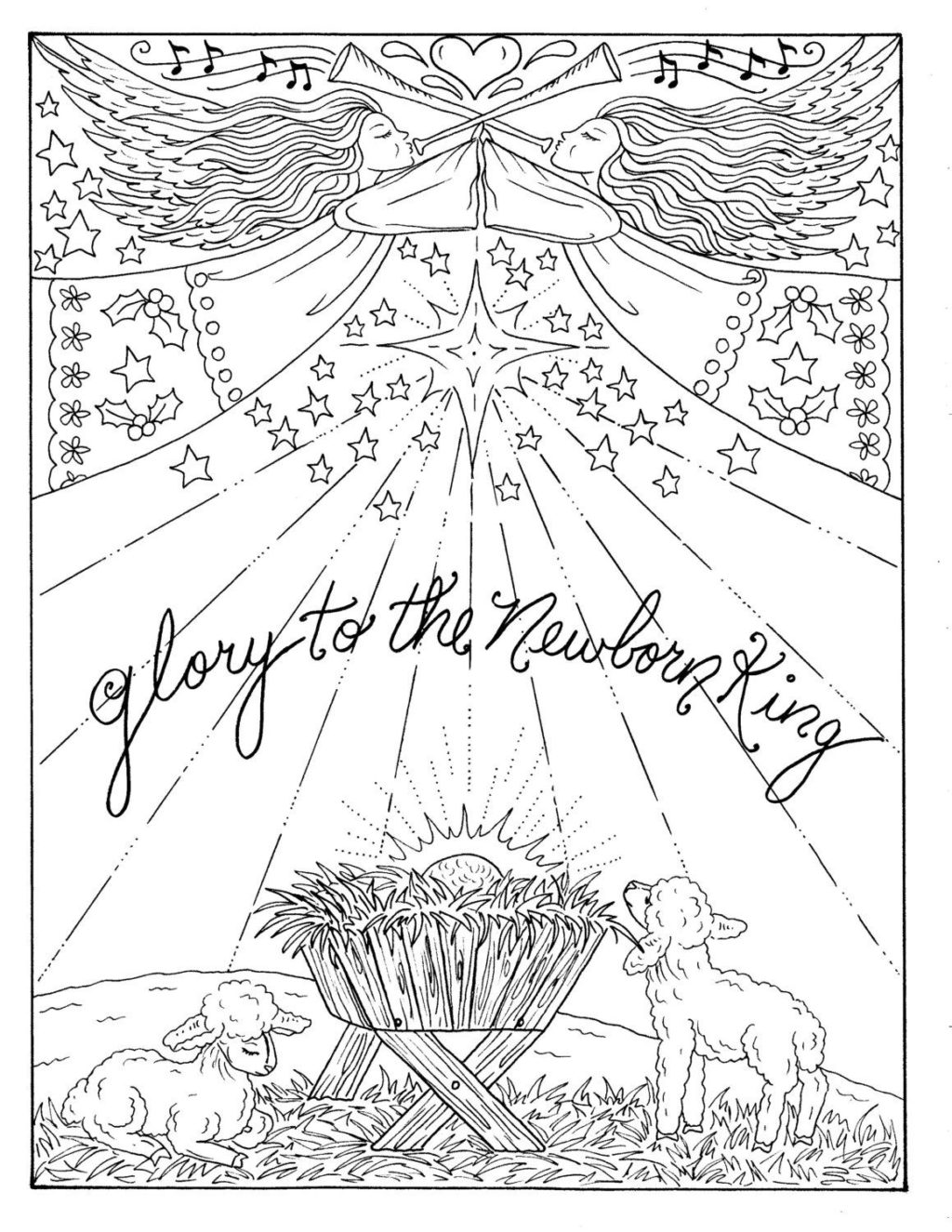 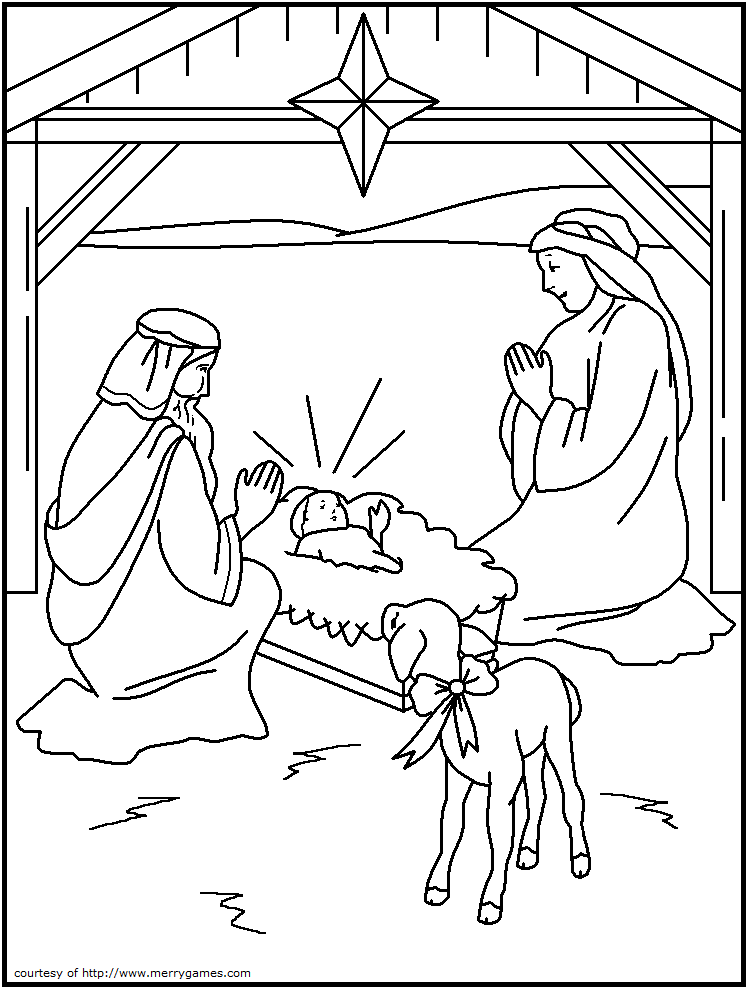 